Needs and means assessment interview guideDear teachers, Thank you for coming for this interview. The purpose of this interview is to know your needs for training on Instructional English for English Medium Teachers (Teachers who teach other subjects using English) 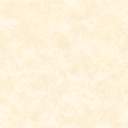 